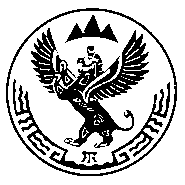 О прекращении права пользования недрами общества с ограниченной ответственностью «Сибирские Магистрали» по лицензии 04 РА 00166 ТРВ соответствии с пунктом 1 части 1 статьи 20 Закона Российской Федерации от 21 февраля 1992 года  № 2395-1 «О недрах», п р и к а з ы в а ю: 1. Прекратить право пользования недрами по лицензии 04 РА 00166 ТР, выданной обществу с ограниченной ответственностью «Сибирские Магистрали» 7 марта 2017 года (дата государственной регистрации лицензии) с целевым назначением геологическое изучение, разведка и добыча строительного камня на участке недр расположенном: Республика Алтай, Майминский район, в 2,5 км к юго-востоку от села Бирюля, в связи с истечением срока действия лицензии.2. Обществу с ограниченной ответственностью «Сибирские Магистрали»  в месячный срок, с даты принятия приказа:а) произвести ликвидацию горных выработок и объектов инфраструктуры на участке недр;б) произвести рекультивацию нарушенных земель на участке недр;в) сдать оригинал лицензии на право пользования недрами в Министерство.3. Отделу недропользования и водных отношений (А.С. Сакладов):а) исключить лицензию из единого государственного реестра лицензий на право пользования участками недр местного значения;б) направить копию настоящего приказа обществу с ограниченной ответственностью «Сибирские Магистрали» (630009, г.Новосибирск, ул.Якушева, 105);в) обеспечить публикацию его на сайте Министерства по адресу: www://mpr-ra.ru.4. Настоящий Приказ вступает в силу со дня его подписания. 5. Контроль за исполнением настоящего приказа возложить на заместителя министра Е.А. Мунатова.Министр									    Е.О. ПовароваСакладов Амаду Сергеевич, отдел недропользования и водных отношений,начальник отдела, (38822) 6-25-27, mpr_ra@mail.ruМИНИСТЕРСТВО ПРИРОДНЫХ РЕСУРСОВ,ЭКОЛОГИИ И ТУРИЗМА РЕСПУБЛИКИ АЛТАЙ(Минприроды РА)МИНИСТЕРСТВО ПРИРОДНЫХ РЕСУРСОВ,ЭКОЛОГИИ И ТУРИЗМА РЕСПУБЛИКИ АЛТАЙ(Минприроды РА)МИНИСТЕРСТВО ПРИРОДНЫХ РЕСУРСОВ,ЭКОЛОГИИ И ТУРИЗМА РЕСПУБЛИКИ АЛТАЙ(Минприроды РА)АЛТАЙ РЕСПУБЛИКАНЫҤАР-БӰТКЕН БАЙЛЫКТАР, ЭКОЛОГИЯ ЛА ТУРИЗИМ МИНИСТЕРСТВОЗЫ(АР Минарбӱткен)АЛТАЙ РЕСПУБЛИКАНЫҤАР-БӰТКЕН БАЙЛЫКТАР, ЭКОЛОГИЯ ЛА ТУРИЗИМ МИНИСТЕРСТВОЗЫ(АР Минарбӱткен)АЛТАЙ РЕСПУБЛИКАНЫҤАР-БӰТКЕН БАЙЛЫКТАР, ЭКОЛОГИЯ ЛА ТУРИЗИМ МИНИСТЕРСТВОЗЫ(АР Минарбӱткен)АЛТАЙ РЕСПУБЛИКАНЫҤАР-БӰТКЕН БАЙЛЫКТАР, ЭКОЛОГИЯ ЛА ТУРИЗИМ МИНИСТЕРСТВОЗЫ(АР Минарбӱткен)АЛТАЙ РЕСПУБЛИКАНЫҤАР-БӰТКЕН БАЙЛЫКТАР, ЭКОЛОГИЯ ЛА ТУРИЗИМ МИНИСТЕРСТВОЗЫ(АР Минарбӱткен)ПРИКАЗПРИКАЗПРИКАЗJAKAРУJAKAРУJAKAРУJAKAРУJAKAРУJAKAРУ«3» марта 2022 г.«3» марта 2022 г.№122г. Горно-Алтайскг. Горно-Алтайскг. Горно-Алтайскг. Горно-Алтайскг. Горно-Алтайскг. Горно-Алтайскг. Горно-Алтайскг. Горно-Алтайскг. Горно-Алтайскг. Горно-Алтайск